Guía de trabajo autónomo (plantilla) 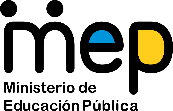 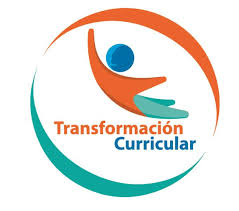 El trabajo autónomo es la capacidad de realizar tareas por nosotros mismos, sin necesidad de que nuestros/as docentes estén presentes. 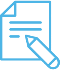 Me preparo para hacer la guía Pautas que debo verificar antes de iniciar mi trabajo.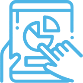 Voy a recordar lo aprendido en clase.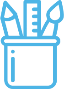  Pongo en práctica lo aprendido en claseEjemplo de matriz de autorregulación y evaluación que puede incluir en la guía de trabajo autónomo: Elaborado por Olga Fatjò Olasz, asesora nacional de Francés.Fiche de travail en autonomieAnnexe 1Observe bien les moyens de transports et classe-les en masculin ou féminin.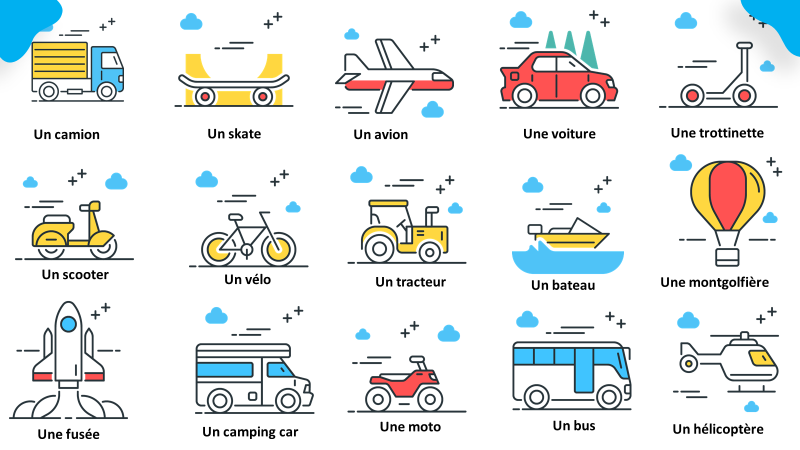 Observe bien et écris 2 moyens de transport qui par le moyen indiqué.  Ecris moyens de transport qui a la caractéristique indiquée. Moyen de transport de personnes individuel ou collectif ? Le métro _______________ L’autobus _______________La voiture _________________Le train ___________________L’avion individuel ____________Le vélo _____________________ Mon portfolio Lis bien le dialogue et réponds aux questions. Pedro : Tu viens á l’école en train ou en bus ?Cathy : En général, je prends le métro. Et toi ?Pedro : Moi, je viens à pied ou à vélo. Ça dépend des jours.Cathy : Tu habites où ?Pedro : Dans le quinzième arrondissement.Cathy : C’est loin ?Pedro : Non, c’est à 20 minutes à pied. Et toi ? Tu habites loin ?Cathy : Non, j’habite à 10 minutes de l’école.VmRPCathy vient comment ? _____________________________________Pedro vient comment ? _____________________________________Cathy habite où ? _________________________________________Pedro habite où ? _________________________________________Ecris et fais la description de ton moyen de transport préféré différent á l’exemple. Pour finir dessine-le.      C’est un moyen de transport aérien, collectif et rapide. C’est _____________Centro Educativo: Educador/a Nivel: cuarto añoAsignatura: Francés Materiales o recursos que voy a necesitarCuaderno de clase, goma, tijeras, lápices.Condiciones que debe tener el lugar donde voy a trabajarEspacio limpio y cómodo para realizar las actividades. Contar con los materiales y equipo necesario.Tiempo en que se espera que realice la guíaCuento con dos periodos de 40 minutos para realizar la actividad.Recuerdo hacer un descanso de 5 minutos por cada 20 minutos de trabajo. Recuerdo revisar el trabajo.IndicacionesEn caso de ser necesario pediré ayuda un adulto o familiar que me acompañe en la realización de la actividad. 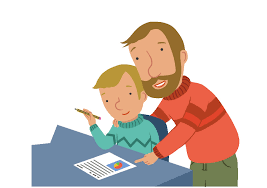 Actividades para retomar o introducir el nuevo conocimientoReviso mi cuaderno y repaso el vocabulario relacionado con los medios de transporte en francés. IndicacionesLeo bien las instrucciones para estar seguro de comprenderlas y realizo las actividades.  Indicaciones o preguntas para auto regularse y evaluarseCon el fin de repasar el vocabulario relacionado con los medios de transporte, observo bien y escucho con mucha atención el video: Apprendre les transports en s'amusant https://www.youtube.com/watch?v=ehdqZnLn6RkRepito los nombres de los medios de transporte y se lo digo a un miembro de mi familia. Veo y escucho el siguiente video Bruits de FLE】 Quel est ce véhicule ? (les moyens de transport) https://www.youtube.com/watch?v=bvKIqHbTN9g  y respondo las preguntas.Repaso el vocabulario relacionado con los medios de transporte mediante la ficha siguiente. 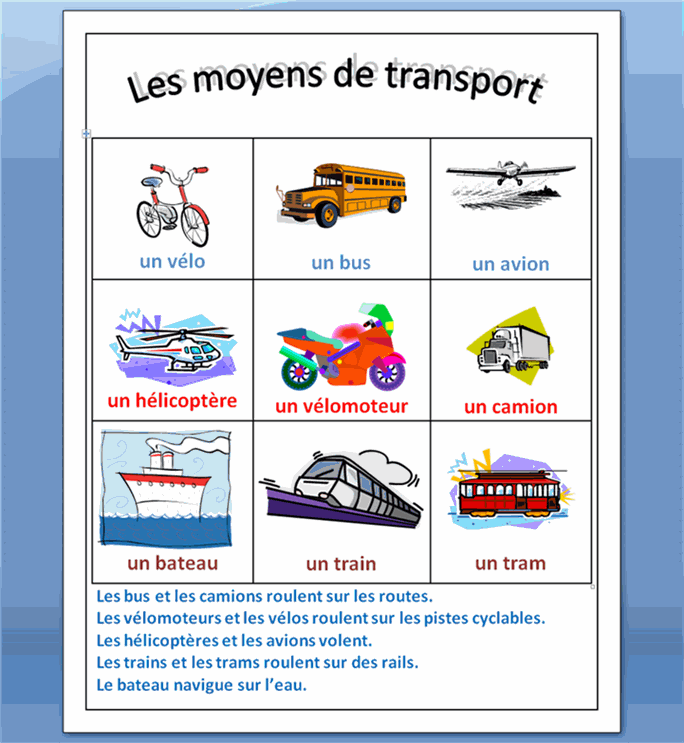          5. Muestro atención en el aspecto siguienteLeo con atención la ficha con las actividades correspondientes al anexo 1.Completo la ficha con las actividades correspondiente a la actividad anexo 2.Reviso bien al finalizar las actividades. Con el trabajo autónomo voy a aprender a aprender Con el trabajo autónomo voy a aprender a aprender Reviso las acciones realizadas durante la construcción del trabajo.Coloreo la manita que pienso corresponde a mi trabajo. Reviso las acciones realizadas durante la construcción del trabajo.Coloreo la manita que pienso corresponde a mi trabajo. Seguí las indicaciones 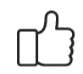 Hice el trabajo sin pedir ayuda Revisé las indicaciones cuando no entiendo qué hacer.¿Trabajé de forma ordenada?Con el trabajo autónomo voy a aprender a aprenderCon el trabajo autónomo voy a aprender a aprenderValoro lo realizado al terminar por completo el trabajo.Coloreo la manita que pienso corresponde a mi trabajo.Valoro lo realizado al terminar por completo el trabajo.Coloreo la manita que pienso corresponde a mi trabajo.¿Leí mi trabajo para saber si es comprensible lo escrito o realizado?¿Revisé mi trabajo para asegurarme si todo lo solicitado fue realizado?¿Me siento satisfecho con el trabajo que realicé?Mi parte favorita de este trabajo fue: ¿Qué puedo mejorar, la próxima vez?Mi parte favorita de este trabajo fue: ¿Qué puedo mejorar, la próxima vez?C’est le C’est la 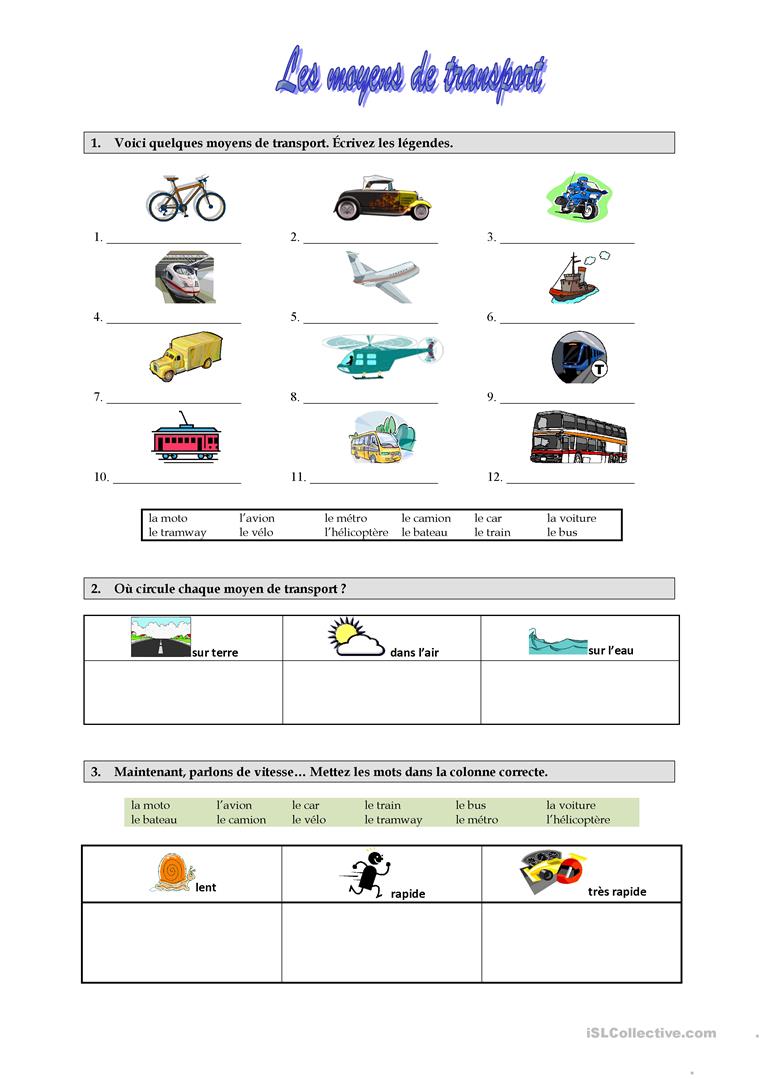 